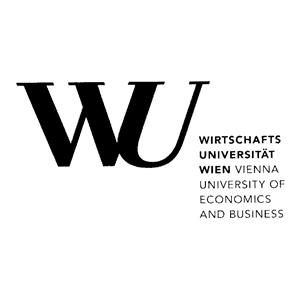 ErfindungsmeldungINVENTION DISCLOSUREVERTRAULICH! CONFIDENTIAL!Die Unterzeichnenden melden hiermit der Wirtschaftsuniversität die im Folgenden beschriebene Erfindung
[Herewith, the signatories report to the University of Economics an invention as described below]Nur eine vollständige und umfassende Darstellung der Erfindung ermöglicht die Prüfung durch die Wirtschaftsuniversität (WU) und die Einreichung eines Schutzrechts. Die Vollständigkeit der Erfindungsmeldung wird durch die WU schriftlich bekanntgegeben. Mit Bekanntgabe beginnt die Aufgriffsfrist für die WU. Erweiterungen sind innerhalb eines laufenden Patentierungsverfahrens kaum möglich. Ebenso erstreckt sich die allfällige Freigabe einer Erfindung durch die WU lediglich auf den im Rahmen dieses Meldeformulars spezifizierten Umfang.Die WU und ihre Kooperationspartner werden die offengelegten Unterlagen vertraulich behandeln.Die Unterzeichnenden erklären sich damit einverstanden, dass die zur Verfügung gestellten Daten in EDV-Anlagen verarbeitet und gespeichert werden. Sie erteilen darüber hinaus ihr ausdrückliches Einverständnis zum Austausch der für die Bearbeitung der gegenständlichen Erfindungsmeldung erforderlichen Daten zwischen der WU und ihren Kooperationspartnern.[To guarantee an efficient evaluation by the University of Economics (WU) and its cooperation partners as well as a possible filing of the property rights, this form has to be filled-in completely and conscientiously. The deadline for decision to claim the invention starts after confirmation by the WU. Addition of extensions during the procedure of registering a property right is hardly impossible. Any possible release of this invention by the WU will be restricted to the data content described in this form.WU and its cooperation partners will treat the data strictly confidential.The signatories hereby agree that the provided data will further processed electronically by the WU. Furthermore, they agree that all data needed for evaluation are confidentially forwarded to the cooperation partners of the WU.]1. Erfindung [invention]2. Entstehung der Erfindung [invention history]3. Veröffentlichungen [publications]4. Bezug oder Weitergabe von Material/Daten [transfer of material/data to third parties]5. Verwertung [exploitation]6. Ergänzende Informationen [additional information]	Datum, Unterschrift Forschungsservice [date/signature of innovation service]7. ErfinderInnendaten [inventors]*) Bestand/Besteht ein öffentlich- oder privatrechtliches Dienst- oder Ausbildungsverhältnis zur WU zum Zeitpunkt der Erfindung [Kind of appointment between WU and inventor during the time period of the invention]**) Ausschlaggebend ist der eigenständige konzeptionelle Beitrag zur Erfindung 
[Decisive are any independent, conceptual contributions to the invention]Weitere Erfinder sind in der Anlage „Weitere Erfinder“ anzuführen! [Further inventors are to be listed in the enclosure]Ich/Wir bestätige/n die Erfindung vollständig und umfassend beschrieben und alle beteiligten ErfinderInnen genannt zu haben. Mir/Uns ist bekannt, dass die Erfindung entsprechend §13 Patentgesetz bis zur Entscheidung über einen allfälligen Aufgriff der Geheimhaltung unterliegt und an Außenstehende nur nach Rücksprache mit der WU, deren schriftlichen Genehmigung und unter Überbindung der Geheimhaltungsverpflichtung weitergegeben werden darf. [Herewith I/we confirm to having described the invention in a complete and comprehensive way. I am / We are informed that until the University has taken a decision about the claim of the invention, corresponding to § 13 Austrian Patent Act the invention has to be kept undisclosed and shall not be forwarded to any third party without consulting the WU, receiving its written consent and executing a written agreement with the third party to adhere to the confidentiality obligations.]	Datum, Unterschrift [Date, signature of the inventor] 	Datum, Unterschrift [Date, signature of the inventor]7. ErfinderInnendaten [inventors]*) Bestand/Besteht ein öffentlich- oder privatrechtliches Dienst- oder Ausbildungsverhältnis zur WU zum Zeitpunkt der Erfindung [Kind of appointment between WU and Inventor during the time period of the invention]**) Ausschlaggebend ist der eigenständige konzeptionelle Beitrag zur Software 
[Decisive are any independent, conceptual contributions to the invention]Ich/Wir bestätige/n die Erfindung vollständig und umfassend beschrieben und alle beteiligten ErfinderInnen genannt zu haben. Mir/Uns ist bekannt, dass die Erfindung entsprechend §13 Patentgesetz bis zur Entscheidung über einen allfälligen Aufgriff der Geheimhaltung unterliegt und an Außenstehende nur nach Rücksprache mit der Universität, deren schriftlichen Genehmigung und unter Überbindung der Geheimhaltungsverpflichtung weitergegeben werden darf. [Herewith I/we confirm to having described the invention in a complete and comprehensive way. I am / We are informed that until the University has taken a decision about the claim of the invention, corresponding to § 13 Austrian Patent Act the invention has to be kept undisclosed and shall not be forwarded to any third party without consulting the University, receiving its written consent and executing a written agreement with the third party to adhere to the confidentiality obligations.]	Datum, Unterschrift [Date, signature of the inventor] 	Datum, Unterschrift [Date, signature of the inventor] 7. ErfinderInnendaten [inventors]*) Bestand/Besteht ein öffentlich- oder privatrechtliches Dienst- oder Ausbildungsverhältnis zur WU zum Zeitpunkt der Erfindung [Kind of appointment between WU and Inventor during the time period of the invention]**) Ausschlaggebend ist der eigenständige konzeptionelle Beitrag zur Software 
[Decisive are any independent, conceptual contributions to the invention]Ich/Wir bestätige/n die Erfindung vollständig und umfassend beschrieben und alle beteiligten ErfinderInnen genannt zu haben. Mir/Uns ist bekannt, dass die Erfindung entsprechend §13 Patentgesetz bis zur Entscheidung über einen allfälligen Aufgriff der Geheimhaltung unterliegt und an Außenstehende nur nach Rücksprache mit der Universität, deren schriftlichen Genehmigung und unter Überbindung der Geheimhaltungsverpflichtung weitergegeben werden darf. [Herewith I/we confirm to having described the invention in a complete and comprehensive way. I am / We are informed that until the University has taken a decision about the claim of the invention, corresponding to § 13 Austrian Patent Act the invention has to be kept undisclosed and shall not be forwarded to any third party without consulting the University, receiving its written consent and executing a written agreement with the third party to adhere to the confidentiality obligations.]	Datum, Unterschrift [Date, signature of the inventor] 	Datum, Unterschrift [Date, signature of the inventor] Anlagen zur Erfindungsmeldung [attachments]Bitte legen Sie der Erfindungsmeldung folgende Anlagen bei und kreuzen Sie Zutreffendes an:
[Please check the boxes where applicable and attach the correspnding documents where appropriate]Möglichst umfassende Beschreibung der Erfindung [a comprehensive description]:Welche Aufgabe war zu lösen? [What was the question to be solved?]Welche bisherigen Lösungsversuche gab es? [What are the ways of technical solution tested until now?]Beschreibung der Lösung / Erfindung (Wie wird das Problem/die Aufgabe gelöst?)
[description of the technical solution / invention (How did you solve the problem / the scientific goal?)]Ausführungsbeispiele [representative examples]Zeichnungen [drawings]Allfällige Manuskripte respektive Entwürfe [manuscript or draft]Manuskript geplanter Veröffentlichungen [manuscript of a planned publication]Schlüsselpublikationen [key publications]Recherchebericht eines Patentamtes [search report provided by a patent office]Anlagen zur Rechtslage [attachments concerning the legal status]Bitte um Beilage sämtlicher Verträge bzw. Vertragsentwürfe, die im Zusammenhang mit der gegenständlichen Erfindung abgeschlossen wurden bzw. in Verhandlung sind. 
[Please attach any contracts executed / drafts of contracts being in negotiation in connection with the respective invention.]Drittmittelverträge [contracts for third party funded projects]Forschungaufträge (z.B. FWF, Bundesministerium, etc.)
[contract research projects (e.g. national science fund, government department / ministry)]Sonstige relevante Verträge [other relevant contracts]MTAs (Material Transfer Agreements)NDAs (Geheimhaltungsverträge) [non disclosure agreements]Diese Box ist nicht von den ErfinderInnen auszufüllen! [This box ist not to be filled in by the inventors!]Diese Box ist nicht von den ErfinderInnen auszufüllen! [This box ist not to be filled in by the inventors!]Diese Box ist nicht von den ErfinderInnen auszufüllen! [This box ist not to be filled in by the inventors!]Diese Box ist nicht von den ErfinderInnen auszufüllen! [This box ist not to be filled in by the inventors!]Projektnummer [Project number] WUProjektnummer [Project number] WUTitel der Erfindung [title of the invention]Titel der Erfindung [title of the invention]ErfinderInnen [inventors]ErfinderInnen [inventors]Eingang WU am
[date of receipt at the University]Evaluierungsfrist endet am
[evaluation deadline ends on]Frist Aufgriff endet am
[deadline to claim the invention]Inanspruchnahme/Freigabe
[decision]ZuständigeR MitarbeiterIn Forschungsservice
[innovation manager in charge]ZuständigeR MitarbeiterIn Forschungsservice
[innovation manager in charge]a) Beschreibender Kurz-Titel – Deutsch und Englisch [Please give a short title for the invention]:a) Beschreibender Kurz-Titel – Deutsch und Englisch [Please give a short title for the invention]:b) Beschreibung der Erfindung (Umfangreichere Beschreibung evtl. in Form von Publikationsmanuskripten oder dergl. bitte im Anhang):
[Description of the invention (Please attach more detailed descriptions e.g. manuscripts)]:b) Beschreibung der Erfindung (Umfangreichere Beschreibung evtl. in Form von Publikationsmanuskripten oder dergl. bitte im Anhang):
[Description of the invention (Please attach more detailed descriptions e.g. manuscripts)]:c) Kurze Beschreibung des Stands der Technik [Please give a short description of the state-of-the-art]:c) Kurze Beschreibung des Stands der Technik [Please give a short description of the state-of-the-art]:d) Angabe von mindestens 3 Schlüsselpublikationen zum Thema der Erfindung sowie sonstige bekannte Veröffentlichungen hierzu (inkl. Beilage der Schlüsselpublikationen):
[Please list at least 3 key publications or other disclosed publications in the field of the invention (Please attach the reprints of the key publications):]d) Angabe von mindestens 3 Schlüsselpublikationen zum Thema der Erfindung sowie sonstige bekannte Veröffentlichungen hierzu (inkl. Beilage der Schlüsselpublikationen):
[Please list at least 3 key publications or other disclosed publications in the field of the invention (Please attach the reprints of the key publications):]e) Charakterisierung der Erfindung durch Schlagworte sowohl in Deutsch als auch Englisch:
[Please provide a list of keywords related to the invention to be used for patent searching]:e) Charakterisierung der Erfindung durch Schlagworte sowohl in Deutsch als auch Englisch:
[Please provide a list of keywords related to the invention to be used for patent searching]:Deutsch:English:f) Kern der Erfindung – Beschreibung in ca. 3-4 Sätzen (jeweils in Deutsch und Englisch): 
[Please specify the essentials of the invention with ca. 3-4 sentences]:f) Kern der Erfindung – Beschreibung in ca. 3-4 Sätzen (jeweils in Deutsch und Englisch): 
[Please specify the essentials of the invention with ca. 3-4 sentences]:g) Wesentliche qualitative und quantitative Vorteile der Erfindung gegenüber dem Stand der Technik:
[Please list the main qualitative and quantitative advantages of the invention]:g) Wesentliche qualitative und quantitative Vorteile der Erfindung gegenüber dem Stand der Technik:
[Please list the main qualitative and quantitative advantages of the invention]:h) Eventuelle Nachteile der Erfindung [Please describe any disadvantage of the invention]:h) Eventuelle Nachteile der Erfindung [Please describe any disadvantage of the invention]:i) In welchem Entwicklungsstand befindet sich die Erfindung nach TLR (technology readiness levels)? 
[Please indicate the development status of the invention according to TLR (technology readiness levels)?] TRL 1 – basic principles observed 
 TRL 2 – technology concept formulated
 TRL 3 – experimental proof of concept
 TRL 4 – technology validated in lab
 TRL 5 – technology validated in relevant environment (industry)
 TRL 6 – technology demonstrated in relevant environment (industry)
 TRL 7 – system prototype demonstration in operational environment
 TRL 8 – system complete and qualified
 TRL 9 – actual system proven in operational environmentWelche sind die gesicherten Weiterentwicklungsschritte, die in den nächsten 12 Monaten durchgeführt werden sollen?
[Please specify scheduled next steps for further development within the next 12 months]:i) In welchem Entwicklungsstand befindet sich die Erfindung nach TLR (technology readiness levels)? 
[Please indicate the development status of the invention according to TLR (technology readiness levels)?] TRL 1 – basic principles observed 
 TRL 2 – technology concept formulated
 TRL 3 – experimental proof of concept
 TRL 4 – technology validated in lab
 TRL 5 – technology validated in relevant environment (industry)
 TRL 6 – technology demonstrated in relevant environment (industry)
 TRL 7 – system prototype demonstration in operational environment
 TRL 8 – system complete and qualified
 TRL 9 – actual system proven in operational environmentWelche sind die gesicherten Weiterentwicklungsschritte, die in den nächsten 12 Monaten durchgeführt werden sollen?
[Please specify scheduled next steps for further development within the next 12 months]:j) Wurden bereits Schutzrechte angemeldet (Patente, Gebrauchsmuster, etc.)? 
[Have any IPR (intellectual property rights) been filed until now (e.g. patent or utility model)?] ja [yes]	 nein [no]Wenn ja, welche und wann? [If so, please specify which and when:]j) Wurden bereits Schutzrechte angemeldet (Patente, Gebrauchsmuster, etc.)? 
[Have any IPR (intellectual property rights) been filed until now (e.g. patent or utility model)?] ja [yes]	 nein [no]Wenn ja, welche und wann? [If so, please specify which and when:]k) Gibt es einen Recherche- oder Prüfbericht des Patentamts?
[Are there any search reports of a patent office already available?] ja [yes]	 nein [no](Wenn vorhanden, bitte beilegen!) [If so, please attach the document(s)!]k) Gibt es einen Recherche- oder Prüfbericht des Patentamts?
[Are there any search reports of a patent office already available?] ja [yes]	 nein [no](Wenn vorhanden, bitte beilegen!) [If so, please attach the document(s)!]a) Steht die Erfindung im Zusammenhang mit Ihrer fachlichen Tätigkeit an der WU?
[Did the invention come up in connection with your professional activity at WU?] ja [yes]	 nein [no]Wurden für die Entwicklungsarbeiten Infrastruktureinrichtungen der WU verwendet? 
[Was infrastructure of the WU used for the invention] ja [yes]	 nein [no]b) Im Rahmen welcher Forschungsaktivität ist die Erfindung entstanden?
[Please identify the research activities relevant to the invention:] Diplomarbeit [Master thesis]	 Auftragsforschung [contract research]
 Dissertation [PhD. thesis]	 Forschungsförderung [grant-aided research]
 Eigenforschung [research on your own] 	 Sonstiges, und zwar: [other, please specify]c) Die Forschung wurde finanziert von (Mehrfachnennungen möglich):
[Research was financed by (multiple choice possible):] Universität, Institut [University, Institute]	 Ministerium [Ministry]
 FFG, FWF [Austrian Science Fund] 	 EU	
 Sonstiges, und zwar [other, please specify]: 	 Unternehmen, und zwar [company, please specify]:d) Erfindungszeitraum [development period]Bitte geben Sie eine grobe Abschätzung zum Entwicklungszeitraum der Erfindung an 
[please provide a rough estimation oft he development period of the invention]von [from] bis [to] e) Sind erfindungsbezogene Verpflichtungen bezüglich gewerblicher Schutzrechtsanmeldungen bekannt, so sind diese beizulegen! [Please specify and attach any contract that contains IPR (industrial property rights) relevant liabilities for the invention:]a) Gab es Präsentationen in der Öffentlichkeit? [Have there been any prior public disclosures?]
(z.B. Vorträge, Poster, Messen, Internet, Publikationen, Dissertationen, etc.) 
[e.g. oral presentations, poster, internet, publications, thesis, etc.] ja [yes]	 nein [no]Wenn ja, wo und wann? [If so, please specify where and when:] b) Ist eine Veröffentlichung geplant? Termin der Veröffentlichung / Einreichung 
[Please specify any planned publishing about the invention and the scheduled time frame for the publication:]Art der Veröffentlichung (Paper, Poster, Vortrag, Dissertation, Abstract, elektronische Datenbank, etc.):
[Type of publication (peer-reviewed paper, poster, oral presentation, thesis, abstract, etc.):] a) Wurden im Zuge der Erfindung Materialien oder Daten von Dritten bezogen?
[Please, identify any third parties that (may) have provided materials, data, equipment etc. which was utilized for the development of the invention:] ja [yes]	 nein [no]Wenn ja, wurden MTAs (Material Transfer Agreements) oder NDAs (Geheimhaltungsabkommen) abgeschlossen?
[If so, was there any MTA or NDA signed?] ja [yes]	 nein [no]b) Wurden im Zuge der Erfindung Materialien oder Daten an Dritte vergeben? 
[Did you forward any material to third parties within the context of your invention?] ja [yes]	 nein [no]Wenn ja, wurden MTAs (Material Transfer Agreements) oder NDAs (Geheimhaltungsabkommen) abgeschlossen?
[If so, was there any MTA or NDA signed?] ja [yes]	 nein [no]a) Gab es bereits Verwertungsversuche? [Was there already any attempt of exploitation of the invention?] ja [yes]	 nein [no]Wenn ja, welche? [If so, please specify:]Gibt es bereits InteressentInnen? [Please, specify if there are any interested parties:]b) Darstellung des gewünschten Verwertungsweges (z.B. Lizenzierung, Spin-off)
[Describe the preferred exploitation strategy (e.g. licensing or spin-off)]:c) Anwendungsmöglichkeiten [Please, specify possible fields of application]:Für welche Produkte/Dienstleistungen kann die Erfindung verwendet werden (bspw. Apparate, Software, Medikamente, Verfahren)? [The invention can be used for which products and services (e.g. apparatus, software, drugs, processes)?]:Welche Unternehmen welcher Branche können die Erfindung verwerten? [Which industry from which sector can exploit the invention?]:d) Grobeinschätzung des Marktpotenzials [Rough evaluation of the market potential]:Angaben zu bspw. Patientenzahlen, Stückzahlen, Umsatzvolumen für Österreich/Europa/weltweit, etc.
[Number of patients, number of pieces, volume of sales for Austria/Europe/worldwide, etc.]e) Wenn anwendbar: Definition künftiger Kunden [if applicable: definition of future customers]Wer sind die zukünftigen Kunden, die für die aus der Erfindung resultierenden Produkte oder Dienstleistungen zahlen? [Who are the future customers, who will pay for the products or services related to the invention?]a) Drittmittelprojekte (anonymisierte Darstellung ist ausreichend)
[third party funded projects (anonymizated data if required)]ÖNACE 2008 Branchencode des Vertragspartners [ÖNACE 2008 branch code of the partner]: Typ der vertraglichen Vereinbarung (NDA, (nicht)exklusive Lizenz, Optionsvertrag, Auftragsforschung,…):[Typ of contract (NDA, (non)exclusive license, option,…)];Darstellung der rechtlichen Verhältnisse [Legal status]:ErfinderIn 1 [inventor 1]ErfinderIn 2 [inventor 2]Geschlecht [gender] weiblich [female]  männlich [male] weiblich [female]  männlich [male]Titel, Vor- und Zuname[title, first, second name]Universität / Unternehmen[university / company]Institut[institute]Adresse (Str., Nr., Plz, Ort)[postal adress]Telefon und E-Mail[phonenumber and e-mail]Wohnadresse (Str., Nr., Plz, Ort)[private adress]Nationalität[nationality]Verhältnis zur Universität *)[employment at the university] ja [yes]	 nein [no] ja [yes]	 nein [no]Anteil an der Erfindung in %**)[share in the invention (%)]Beitrag zur Erfindung[contribution to the invention]Anzahl der ErfinderInnen[number of inventors]ErfinderIn 3 [inventor 3]ErfinderIn 4 [inventor 4]Geschlecht [gender] weiblich [female]  männlich [male] weiblich [female]  männlich [male]Titel, Vor- und Zuname[title, first, second name]Universität / Unternehmen[university / company]Institut[institute]Adresse (Str., Nr., Plz, Ort)[postal adress]Telefon und E-Mail[phonenumber and e-mail]Wohnadresse (Str., Nr., Plz, Ort)[private adress]Nationalität[nationality]Verhältnis zur Universität *)[employment at the university] ja [yes]	 nein [no] ja [yes]	 nein [no]Anteil an der Erfindung in %**)[share in the invention (%)]Beitrag zur Erfindung[contribution to the invention]ErfinderIn 5 [inventor 5]ErfinderIn 6 [inventor 6]Geschlecht [gender] weiblich [female]  männlich [male] weiblich [female]  männlich [male]Titel, Vor- und Zuname[title, first, second name]Universität / Unternehmen[university / company]Institut[institute]Adresse (Str., Nr., Plz, Ort)[postal adress]Telefon und E-Mail[phonenumber and e-mail]Wohnadresse (Str., Nr., Plz, Ort)[private adress]Nationalität[nationality]Verhältnis zur Universität *)[employment at the university] ja [yes]	 nein [no] ja [yes]	 nein [no]Anteil an der Erfindung in %**)[share in the invention (%)]Beitrag zur Erfindung[contribution to the invention]